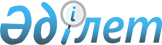 О продаже государственного пакета акций открытого акционерного общества "Мангистаумунайгаз"Постановление Правительства Республики Казахстан от 28 мая 1997 г. N 897



          Правительство Республики Казахстан ПОСТАНОВЛЯЕТ:




          1. Согласиться с заключением тендерной комиссии о признании
компании "Central Asia Petrolium LTD" (далее - Компания) победителем
тендера и продаже ему 60 процентов государственного пакета акций
открытого акционерного общества "Мангистаумунайгаз" по договору,
заключенному между Компанией и Департаментом по приватизации
Министерства финансов Республики Казахстан.




          2. Поручить заинтересованным центральным исполнительным органам
совместно с акимом Мангистауской области принять меры по обеспечению
выполнения условий договора.





     Премьер-Министр
  Республики Казахстан


					© 2012. РГП на ПХВ «Институт законодательства и правовой информации Республики Казахстан» Министерства юстиции Республики Казахстан
				